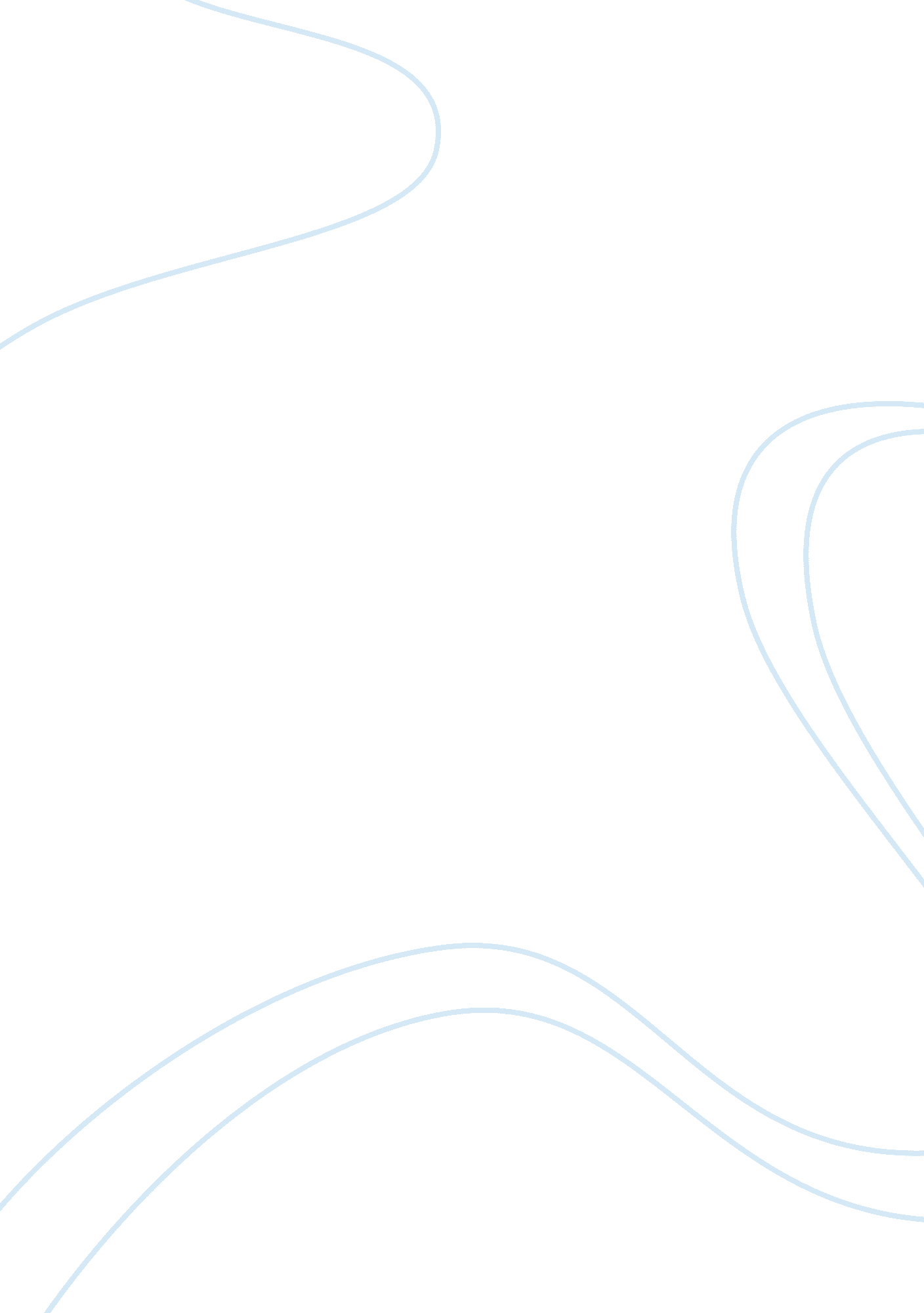 Job skills necessary to succeed essay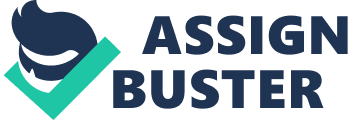 Many people have argued that the skills needed to be successful in today’s workforce have changed. What skills do you feel an individual needs to be successful in a job today? Why do you feel these skills are most important? I say I have to agree that the skills needed to be successful in today’s workforce have changed. It really just depends on the business or job you are applying for. By much of the research I have done many jobs to be successful are asking for transferrable skills which we all have. And some will look at soft skills or hard skills. Like, I said it depends on the job. Lets face it the world we live in is changing on a daily basis. I believe that this change is necessary if we, as a population will succeed, we know that change is necessary and more evident than ever in the workforce. I believe that if the working person in the past had skills necessary for a social economy that had befitted that generation. However we must remember as the world is always changing and things are always changing especially in the workplace it is now more important to make sure that our generation, my generation and future generations are equipped with the skills necessary to survive in the job world. While personal skills are still very vital to the business community, I have found and seen that it’s not necessarily always the most valued or even sought after skill that an employer is looking for. What I have seen in a scouring for what seems to be or even sought after skill, I see the reoccurring patterns when being interviewed for professional jobs. One type of interview I see that is becoming more increasingly popular now then back then is what one would call a competency based interview which by definition means competency interview (also referred to as a situational, behavioural or competency based interview) is a style of interviewing often used to evaluate a candidate’s competence, particularly when it is hard to select on the basis of technical merit: for example, for a particular 